WILBURTON PARISH COUNCILMinutes of the Finance Meeting from 2nd February 2022 held at St Peter’s Hall, at 7.30pm Present:  Cllr A Dodson, , Cllr J Aniskowicz, Cllr Henessey, Cllr Spencer, Cllr Attrill and Cllr S MorganAlso Present:  Clerk (Mr R Zvauya) Assistant Clerk (Kara Atkinson) and 0 members of the public. FC22-008: Apologies, Acceptance of apologies and declarations of interests Cllr H Upton sent his apologies One Cllr will be receiving a payment for work carried out by his companyFC22-009: To approve the minutes of 5th January 2021 meeting The minutes were reviewed and accepted. Proposed by Cllr Attrill seconded by Cllr Aniskowicz. All Cllrs in agreement. FC22-010: Public Participation – to accept questions and comments from members of the public and councillors with a prejudicial interest (max 3 minutes per person) NoneFC22-011: To approve accounts for paymentProposed by Cllr Attrill and seconded by Cllr Spencer. All Cllrs agreed.FC22-012: Income and expenditure updateCllrs reviewed the income and expenditure generated by the Clerk, using the Scribe softwareSocial club to be asked for a contribution to the insurance, suggestion half the amount.FC22-013: Correspondence not covered in Business Matters/Councillors questions – The Parish have been contacted by British Sugar with a view to them pledging some money towards the purchase and installation of a Defibrator at the Recreation ground.FC22-014: Date of next meeting:  Wednesday 2nd March 2022 	Meeting closed at 7.59pmPayeeDetailTotal Amount £BACS Jan 22VAT £Phil WarrenClock winding 48.701HMRCHMRC PAYE January 2022  206.802Kara AtkinsonSalary Jan 2022440.003Rixon Zvauya Salary Jan 2022309.614BidwellsFootball Field rent Feb 2022  37.505Dave Maltby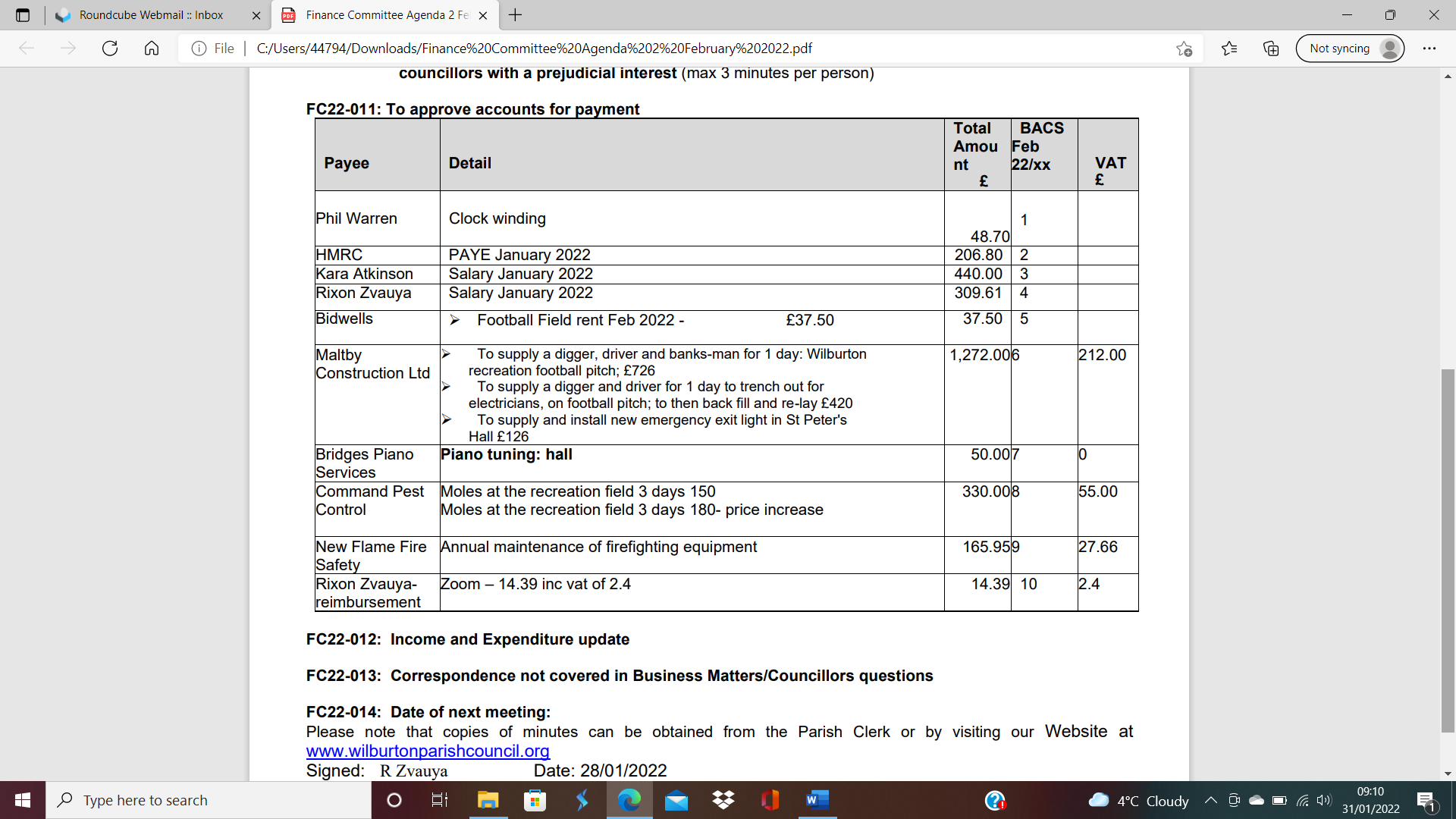 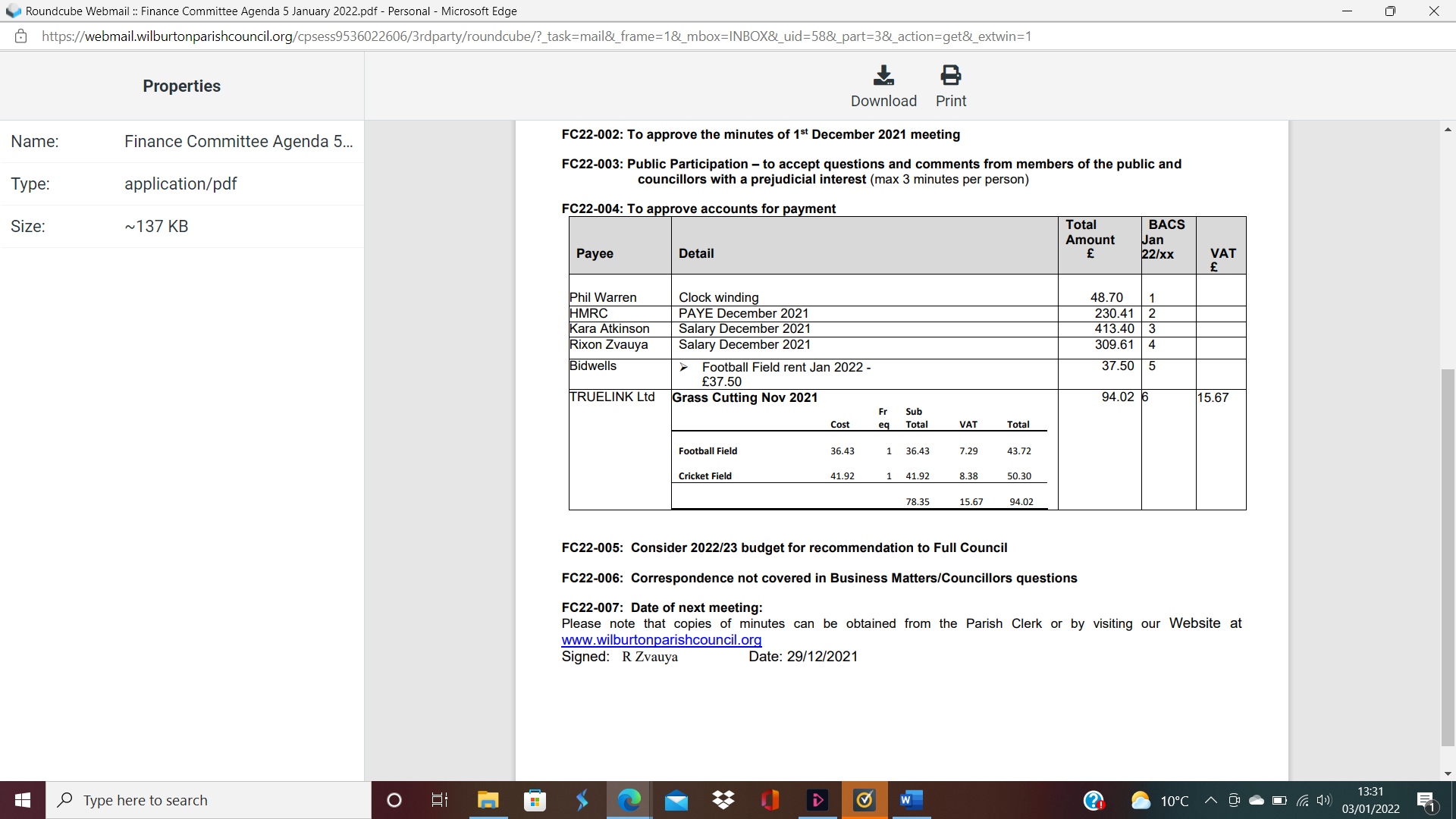 1,272.006212.00Bridges Piano ServicesPiano tuning at St Peter’s Hall50.007Command Pest ControlMoles at recreation field – 3 days 150Moles at recreation field – 3 days 180 price increase330.00855.00New Flame Fire SafetyAnnual maintenance of firefighting equipment165.95927.66Rixon ZvauyaReimbursementZOOM monthly payment 14.39102.4Bespoke ServicesJanuary Grass cutting and Vegetation Maintenance cemetery x1bus stop and footpaths x1Allotments x1rubbish collection at recreation ground 431.0011David MaltbyCaretaking to 1st January 2022 - 4 weeks @ £100.97 403.8812Fen FarmPosts for the owl boxes  (to be taken from agreed ‘Bird Box’ allocated budget  126.801321.13A James LtdServicing of the Church Clock228.001438.00Bridges Piano ServicesPiano tuning – additional work50.0015